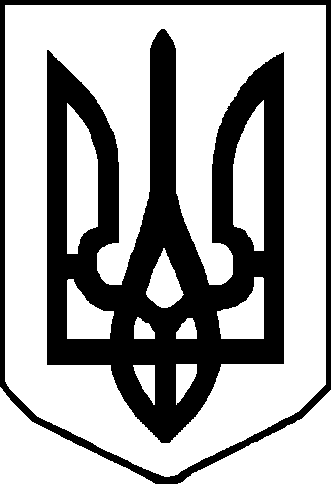 Протокол № 1засідання районної Радиз питань безпечної життєдіяльності населення20 лютого 2018 року                                                                            м. НіжинГоловував: Перший заступник голови районної державної адміністрації,		голова Ради, Батрак С. А..Присутні: члени Ради (за окремим списком)Запрошені: за окремим спискомСлухали:	І. Про розгляд питання щодо звернення громадян с. Талалаївка Ніжинського району від 15 січня 2018 року.	(Шелест В.Ф., Рафальський В. С.)	Доповідачі інформували присутніх про письмове звернення жителів села Талалаївка, Ніжинського району від 15.01.2018 до голови Ніжинської районної державної адміністрації та проханням вирішення окремих проблем, зокрема щодо зупинок у автомобільних фур на автодорозі Р67, Чернігів-Прилуки-Пирятин, на ділянці в с. Талалаївка, біля магазину, по вулиці Прилуцька, 42, в  що ускладнює рух іншим автомобілям, та унеможливлюють безпечний перехід пішоходів через неї. Разом з цим, маленькі діти, прямуючи до/або  з школи, змушені виходити на проїжджу частину обминаючи ці транспортні засоби.	Наведені приклади порушень при експлуатації та використанні електричних мереж магазину Шевченко В.М., а також, що у працюючих осіб відсутні санітарні книжки.	Про пропозиції жителів села щодо встановлення знаків зупинка крупно габаритного транспорту заборонена (дорожній знак 3.34 в сукупності із дорожнім знаком 7.5.1) та ініціювання перевірок, контролюючими органами, законності діяльності вказаного магазину.	Заслухавши і обговоривши інформації доповідачів, запрошених осіб, районна Рада з питань безпечної життєдіяльності населення вирішила:                                                Відділу містобудування та ЖКГНіжинської районної державної адміністрації	Підготувати та направити лист до Ніжинського РЕМ, про надання заключення, щодо підтвердження (спростування) фактів викладених у зверненні мешканців с. Талалаївка, Ніжинського району, до голови Ніжинської районної державної адміністрації від 15 січня 2018 року щодо законності використання та правильності експлуатації електричних мереж власником магазину за адресою: с. Талалаївка, вул.. Прилуцька, 42.До 23.02.2018                                             Відділу з питань ЦЗ, ОМР та ЗПО апарату Ніжинської районної державної адміністрації	2.1. Підготувати та направити до Ніжинського ВП ГУ НП в області лист, про надання інформації, щодо підтвердження (спростування) фактів викладених у зверненні мешканців с. Талалаївка, Ніжинського району, до голови Ніжинської районної державної адміністрації від 15 січня 2018 року щодо порушень громадського порядку під час діяльності об’єкту торгівлі Шевченка В.М. за адресою: с. Талалаївка, вул.. Прилуцька, 42.До 23.02.2018	2.2. Підготувати та направити лист про надання висновків/пропозицій щодо забезпечення  безпеки руху автотранспорту та пішоходів біля вказаного об’єкту торгівлі на зазначеній ділянці автомобільної дороги (Р67, Чернігів-Прилуки-Пирятин, с. Талалаївка, біля магазину, по вулиці Прилуцька, 42) до Служби автомобільних доріг в області та до Управління превентивної діяльності поліції в області, додати копію звернення мешканців с. Талалаївки, Ніжинського району, до голови Ніжинської районної державної адміністрації від 15 січня 2018 року.До 23.02.2018                                             Відділу економічного розвитку та торгівлі Ніжинської районної державної адміністрації	Підготувати та направити листи до Ніжинського МРУ ГУ Держпродспоживслужби в області та Ніжинської ОДПІ ГУ ДФС в області, про надання висновків, щодо підтвердження (спростування) фактів викладених у зверненні мешканців с. Талалаївка, Ніжинського району, до голови Ніжинської районної державної адміністрації від 15 січня 2018 року під час діяльності Шевченка В.М. при експлуатації об’єкту торгівлі за адресою: с. Талалаївка, вул.. Прилуцька, 42.До 23.02.20184.                                                                               Талалаївській сільській раді 	Надати письмову інформацію, в частині підтвердження фактів звернень до Талалаївського сільського голови викладених у зверненні мешканців с. Талалаївка, Ніжинського району, до голови Ніжинської районної державної адміністрації від 15 січня 2018 року під час діяльності Шевченка В.М. при експлуатації об’єкту торгівлі за адресою: с. Талалаївка, вул.. Прилуцька, 42.До 26.02.20185. Про хід виконання даних рішень інформувати районну Раду з питань безпечної життєдіяльності району до 12 .03 .2018.	Слухали:	ІІ. Про затвердження плану заходів з профілактики травматизму невиробничого характеру в Ніжинському районі на 2018 рік.	(Марченко М.С.)	Заслухавши та обговоривши інформацію доповідача Рада вирішила:	1. Затвердити план заходів з профілактики травматизму невиробничогохарактеру в Ніжинському районі на 2018 рік.	2. Керівникам об’єктів господарювання незалежно від форм власності та підпорядкування , головам сільських (селищної) територіальних громад організувати виконання затвердженого плану на підпорядкованих об’єктах та територіях.Слухали:ІІІ. Про стан травматизму виробничого та невиробничого характеру на території району за 9 місяців 2017 року.	(Марченко М.С.)	Заслухавши і обговоривши інформацію доповідача районна Рада вирішила:	1. Районній Раді з питань безпечної життєдіяльності населення:	1.1. Заслуховувати звіти керівників та посадових осіб підприємств, на яких сталося зростання виробничого травматизму чи виявлено незадовільний стан охорони праці.	1.2. Вживати профілактичних заходів щодо підвищення рівня промислової безпеки і охорони праці та запобігання виробничому травматизму на підприємствах району.	1.3. Систематично проводити аналіз стану охорони і умов праці, виконання профілактичних заходів, причин нещасних випадків виробничого травматизму на підприємствах, в установах і організаціях району.	1.4. Забезпечувати щомісячний контроль за виконанням заходів Програми поліпшення стану безпеки, гігієни праці та виробничого середовища на 2013-2018 роки.	1.5. Про хід виконання даних рішень інформувати районну комісію з питань безпечної життєдіяльності району до 1 квітня 2018 року.Слухали:ІV. Про заходи щодо попередження загибелі, травмування людей на пожежах, водних об’єктах у зимово-весняний період 2017/2018 років.	(Іваницький А.П.)	Заслухавши і обговоривши інформацію доповідача районна Рада вирішила:	1. Структурним підрозділам райдержадміністрації, організаціям і підприємствам, керівникам об’єктів:	1.1. На засіданнях районної Ради з питань безпечної життєдіяльності населення проаналізувати причини виникнення пожеж, надзвичайних подій, травмування та загибелі людей на них, а також хід і ефективність массово-роз’яснювальної профілактичної роботи, що проводиться серед населення органами місцевого самоврядування, відомчими організаціями. За результатами цього визначити та вжити заходів щодо підвищення ефективності навчання населення правилам безпеки життєдіяльності.	1.2. Заслуховувати звіти керівників, які допустили випадки загибелі людей на пожежах, інше, про стан організації і проведення массово-розяснювальної, профілактичної роботи серед громадян окремих територій.	1.3. Забезпечити у засобах масової інформації безкоштовне висвітлення матеріалів з питань безпеки життєдіяльності населення, надзвичайних подій, загибелі і травмування людей на них.	2. Відділу освіти РДА (Лозова Л.В.):	2.1. В дошкільних та загальноосвітніх навчальних закладах оновити (обладнати) куточки з наочними матеріалами з питань безпеки життєдіяльності.	2.2. Провести з дітьми додаткові позакласні заняття щодо профілактики дитячого травматизму внаслідок пожеж, небезпечних подій.	2.3. Забезпечити відвідування дітьми пожежно-технічної виставки та пожежно-рятувальних підрозділів У ДСНС України в області з метою ознайомлення із заходами безпеки життєдіяльності та роботою рятувальників.	2.4. Організувати проведення в закладах освіти конкурсів, вікторин, етапів Всеукраїнського фестивалю «Дружин юних пожежників». «Тижня знань з основ безпеки життєдіяльності» з метою навчання дітей основам життєдіяльності.	2.5.В дошкільних та загальноосвітніх навчальних закладах під час проведення батьківських зборів розглянути питання профілактики небезпечних подій за участю дітей.	4. Лікувально-профілактичним закладам району:	4.1. В кожному лікувальному закладі розмістити на видних місцях наочні матеріали по профілактиці пожеж, надзвичайних подій.	4.2. Доручити персоналу лікувальних закладів під час медичного обслуговування  населення проводити роз’яснювальну роботу щодо профілактики опікового травматизму.	5. Про хід виконання данного рішення інформувати Раду до 14 березня 2018 року.Слухали:V. Про стан забезпечення пожежної та техногенної безпеки об’єктів з масовим перебуванням людей.	(Іваницький А.П.)	Заслухавши і обговоривши інформацію виступаючого районна Рада вирішила:	1. Структурним підрозділам райдержадміністрації, організаціям і підприємствам, керівникам об’єктів:	1.1. Розглянути стан пожежної та техногенної безпеки на об’єктах з масовим перебуванням людей на комісіях та вжити заходів щодо усуненя наявних недоліків.	1.2. Проводити практичні відпрацювання з обслуговуючим персоналом об’єктів дій на випадок виникнення пожежі.	1.3. Забезпечити посилений моніторинг стану пожежної та техногенної безпеки. Особливу увагу приділяти об’єктам, на яких будуть проводитись масові заходи, пов’язані із святкуванням Новорічних свят та Різдва Христового.	1.4. Організувати контроль за станом пожежної та техногенної безпеки на об’єктах, задіяних у святкуванні Різдва Христоваго. Особливу увагу звернути на проведення замірів опору ізоляції силових, освітлювальних мереж та утримання електрогосподарства, внутрішнього та зовнішнього протипожежного водопостачання, установок пожежної автоматики, шляхів евакуації, забезпеченість первинними засобами пожежогасіння.	1.5. Заборонити проведення феєрверків, салютів у місцях масового перебування людей під час святкових закладів, без погодження з органами державного контролю (нагляду) у сфері пожежної та техногенної безпеки.	2. МРВ У ДСНС у області:	2.1. Встановити суровий контроль за дотриманням вимог пожежної та техногенної безпеки на об’єктах з масовим перебуванням людей, особливу увагу звернути на будинки для людей похилого віку та інвалідів, заклади відпочинку і оздоровлення дітей та інші об’єкти з постійним або тимчасовим масовим перебуванням людей.	2.2. Надати методичну і практичну допомогу керівникам об’єктів з масовим перебуванням людей в організації і проведенні заходів пожежної безпеки.	3. Про хід виконання данного рішення інформувати раду до 15 березня 2018 року.Слухали:VІ. Про стан виконання протокольних рішень районної комісії з питань безпечної життєдіяльності населення за 2017 рік.	(Марченко М.С.)	Заслухавши і обговоривши інформацію виступаючого районна Рада вирішила:	1. Інформацію начальника відділу з питань цивільного захисту, оборонної, мобілізаційної роботи та зв’язків з правоохоронними органами апарату районної державної адміністрації Марченка М.С. прийняти до відома.	2. Керівникам структурних підрозділів районної державної адміністрації, організацій, підприємств і об’єктів району посилити персональну відповідальність щодо виконання рішень комісії і забезпечити своєчасне надання інформації стосовно прийнятих рішень.	3. Відділу з питань цивільного захисту, оборонної, мобілізаційної роботи та зв’язків з правоохоронними органами апарату районної державної адміністрації при проведенні перевірок структурних підрозділів районної державної адміністрації, організацій, підприємств і об’єктів району у 2018 році, особливу увагу приділяти виконанню рішень комісії.	4. Про хід виконання данного рішення поінформувати комісію до 30 листопада 2018 року.Голова районної Ради з питаньбезпечної життєдіяльності населення –Перший заступник голови районноїдержавної адміністрації						С.А. БатракСекретар									Н.М. Пархоменко